Friday 13th September, 2013				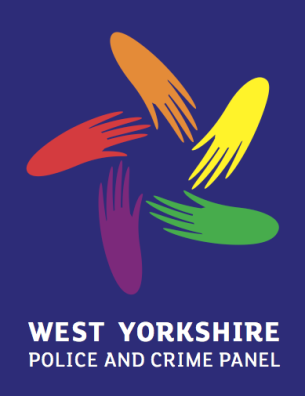 Old Court Room, Wakefield Town Hall Acting on the findings of the HMIC report “Policing in Austerity:  Rising to the Challenge”1.	PurposeThis item provides Panel with the opportunity to establish what practical steps the Police and Crime Commissioner (PCC) is taking in response to the HMIC report and by what processes and measures he will hold the Chief Constable to account.This paper provides:A summary of the HMIC Force report for West Yorkshire and examples of good practice provided in the national report across all forces;The formal responses of the PCC and Chief Constable to the Home Secretary (attached as Annex A); The full HMIC Force report for West Yorkshire (attached as Annex B).It is recommended that the Panel notes the information in this report and discusses with the PCC and Chief Constable how they are demonstrating the “strong and effective leadership” called for by HMIC so policing in West Yorkshire is affordable and delivers improved levels of performance.The analysis and financial figures cited in this summary are taken from the HMIC report, and based on details supplied to them by the OPCC in April.  It should be noted that the very latest financial position is covered on Item 5. Overview of HMIC’s investigationsFollowing the Government’s 2010 Spending Review, HMIC published reports in July 2011 and July 2012 assessing how forces were responding to the financial challenge and the implications of spending reductions for performance. ‘Policing in Austerity: Rising to the Challenge’, published in July 2013, is the latest in this series. At a national level HMIC’s key message is that most forces have responded to the financial challenge well. However, they also highlight the risk that neighbourhood policing is currently being diluted because neighbourhood policing teams are being burdened with traditionally separate investigative and response functions.3. 	Key Points for West YorkshireThe report finds that West Yorkshire Police has yet to identify £9.4m of £112.6m of savings required by the current Spending Round. Its concerns however also 	relate to West Yorkshire Police’s ability to make further spending reductions in light 	of the force’s failure to grasp the opportunity to transform its services so far. It notes 	for example that 76% of West Yorkshire savings are from pay, suggesting that it 	does not bear down on purchasing of goods and services sufficiently. HMIC 	accepts that West Yorkshire Police has made significant spending reductions through 	its existing approach but suggests that the financial challenge should be met through restructuring delivery in order to avoid an adverse impact 	on service to the public.HMIC further acknowledges that the challenge West Yorkshire is facing, with 22% cuts (proportionately the third highest cut of any force in England), is significant. However, it argues that West Yorkshire Police employs a relatively high number of police officers, has a relatively high spend per population and has a relatively high cost associated with its police officers and police staff. For these reasons, it suggests there is potential for greater savings within West Yorkshire. Nonetheless, it notes the fact that West Yorkshire Police relies on central government funding (as opposed to alternative sources of funding, like the police precept) more than other forces.Equally, HMIC notes that West Yorkshire Police already plans to reduce the number of police officers by 17% in March 2015, more than most forces intend. There is an indication that it feels West Yorkshire Police has relied on ‘year on year cost reduction’ and tight financial management rather than embarking on a programme of transformation based on demand reduction, collaboration and strategic change.4. 	Spending Reductions in West Yorkshire	So far most spending reductions in West Yorkshire have come through cost 	reduction measures like not recruiting new officers and reducing the number of 	police staff. The planned reductions fulfil most (92%) of the savings requirement for the period to March 2015, but a £9.4m funding gap remains. With further 	spending reductions likely to come from the 2015 financial year, HMIC believes 	that, to protect the quality of delivery going forward, an overarching change 	programme is necessary as opposed to simply relying on cost reduction measures.	Chief Constable Gilmore’s vision to alter West Yorkshire Police’s structures and 	embrace collaboration is noted in HMIC’s report. However, its remains concerned 	over the timescale of the proposed reforms. Specifically, it believes that changes 	must be implemented during 2014-15, before the new spending review period. The 	implication is that HMIC believes that, in order to both meet the financial challenge 	and improve performance in the face of further reductions, a process of 	transformation is necessary before further spending cuts in West Yorkshire 	Police. The problem which HMIC focuses on is that, because of the failure to 	effectively embrace such a restructuring earlier on, there is now little time for West 	Yorkshire Police to be in a position to make further spending cuts without hurting 	performance. Thus, despite a plan for change, HMIC suggests that timeframe is an 	issue. This will need to be managed through effective leadership.HMIC’s report notes that PCSOs are only being cut by 5% in West Yorkshire, compared to 17% in England and Wales as a whole. Furthermore, West Yorkshire is cutting police officers by 17%, compared to 11% in England and Wales as a whole.	The importance of collaborating with other police forces and key partners (such as 	local authorities) to improve efficiency without reducing service to the public is 	emphasised. HMIC’s national report	expresses disappointment over the general 	failure to seize such opportunities. West Yorkshire Police is already committed to 	collaboration with the other three forces in Yorkshire and the Humber, sharing 	functions such as procurement and 	forensic support services, but this degree of 	collaboration has not generated the 	expected savings. The report goes on to note 	that West Yorkshire intends to spend 3% of its total expenditure on collaboration, 	which is below the national average of 11%. While the current proportion of savings 	achieved through  collaboration in West Yorkshire, 6%, is not significantly below the 	national average (7%), HMIC believes all forces need to perform better in this 	respect and ideally should aim for at least 10% of savings to be achieved through 	collaboration.	HMIC reports that while unions and staff associations have been consulted they do 	not necessarily feel that alternative views have been reflected in reducing costs.5. 	Performance	While HMIC’s report is concerned with the financial challenge for West Yorkshire, its 	judgement that West Yorkshire Police may face difficulty in implementing further 	spending reductions is based on the potential impact on operational performance. 	Specifically, HMIC argues that spending reductions should be designed in a way 	which does not impact on frontline policing.	In some forces, HMIC feels that spending reductions may have already impacted 	performance. For example, Northamptonshire Police is praised for having pursued 	innovation, such as a Multi-Force Services Centre, but it is noted that in the current 	financial climate Northamptonshire has, compared to most forces, struggled to	deliver improvements in sustained crime reduction alongside spending cuts.By contrast, positive attributes were identified In West Yorkshire Police’s existing performance and user satisfaction levels. For instance, HMIC highlighted that police visibility is estimated at 66% in West Yorkshire compared to an average in England and Wales of 54%. This is reflected by the fact that 18% of people in West Yorkshire reported seeing a police officer in the previous 12 months, judged to be ‘considerably higher’ than the 13% figure nationally. So far the proportion of West Yorkshire Police’s workforce dedicated to frontline roles has increased from 77% to 79%. HMIC’s concern is that, without restructuring, the implementation of additional spending reductions may mean that performance in West Yorkshire suffers.Yet HMIC does point out that in West Yorkshire the sanction detection rate for crime (excluding fraud) is below the average for England and Wales, and that, despite reductions in crime, performance remains below the standard of similar forces.6. 	Examples of Good Practice	Five forces are explicitly identified as having responded well to a relatively 	difficult financial challenge. These were Hampshire Police, Greater Manchester 	Police, Lincolnshire Police, Northumbria Police and West Midlands	Police. Case 	studies of good practice by these and other forces are included in HMIC’s report. 	  	For example, HMIC used Greater Manchester Police’s participation in the Greater 	Manchester Troubled Families Programme as a case study of demand reduction and 	prevention helping meet the financial challenge. This programme aims to 	reduce	dependency on public services, including demand for policing. Across the public 	services involved it is estimated that this will deliver £224m of savings.	 	Cheshire Constabulary is praised by HMIC for seeking to train staff to act as call 	handlers and dispatchers simultaneously, with the potential objective of ultimately 	abolishing its switchboard function. This highlights how increasing staff skills and 	asking staff to carry out multiple tasks can result in savings.	An express contrast is drawn by HMIC between West Yorkshire Police, South 	Yorkshire Police and Humberside Police, and Norfolk Constabulary, Kent Police, 	Surrey Police and Gloucestershire Constabulary. HMIC suggest that the latter 	group of forces planned radical change from the announcement of spending cuts, 	structuring their operating models to prioritise resources according to future 	demand. HMIC’s report suggests that this process did not happen in West Yorkshire.	Even where forces like Devon and Cornwall Police have not initially pursued a radical 	reform plan, HMIC’s opinion is that by that adjusting their model to embrace a 	radical restructuring, they have managed to meet the financial challenge more 	effectively. For West Yorkshire Police the question may well be whether there is 	time to commence a similar process before the 2015 financial year.	However, HMIC also seeks to draw attention to problems which the process of 	transformation has encountered in some forces. These concerns relate to the 	process of merging different aspects of police delivery. Specifically, HMIC 	suggests 	that police officers and staff may lack the skills to deliver merged functions. HMIC 	further worry that there is a risk that over-emphasis may be placed on a single 	function at the expense of another function. It suggests that some forces such as 	Essex Police have had to alter transformation plans to take account of these issues 	and maintain performance levels. Due to the partial delay in restructuring, West 	Yorkshire Police may be able to anticipate and resolve such problems in advance.7. 	Recommendation	It is recommended that the Panel notes the information in this report and discusses with the PCC and Chief Constable how they are demonstrating the “strong and effective leadership” called for by HMIC so policing in West Yorkshire is affordable and delivers improved levels of performance.